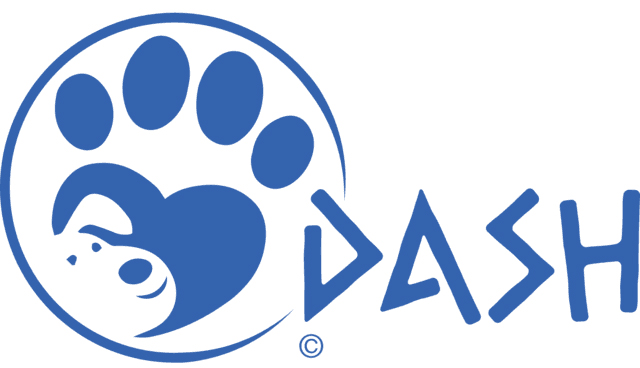 					DASH Deutschland Tierschutz e.V.						BeitrittserklärungHiermit beantrage ich die Mitgliedschaft im Verein DASH Deutschland Tierschutz e.V. und erkenne die Vereinssatzung sowie den von der Mitgliederversammlung festgesetzten Jahresmitgliedsbeitrag von 60 € an.Der Austritt aus dem Verein ist schriftlich unter den in der Satzung genannten Bedingungen zu erklären und nur zum Schluss des Geschäftsjahres möglich. Bereits entrichtete Beiträge werden nicht erstattet.Änderungen der Mitgliedschaft (z.B. neue Adresse, neue Bankverbindung) sind dem Verein umgehend mitzuteilen.Mitgliedsdaten:Name: ........................................................................................................................Vorname: ...................................................................................................................Straße undHausnummer: .............................................................................................................PLZ und Wohnort: ........................................................................................................Geburtsdatum: ........../........../..........Telefon Festnetz: ..........................................................................................................Telefon mobil: ..............................................................................................................E-Mail: ........................................................................................................................Monatliche Beiträge:Der Mitgliedsbeitrag kann monatlich  oder jährlich bezahlt werden.( ) jährlich    60 €  zum ersten Werktag eines Jahres( ) monatlich  5 €  zum ersten Werktag eines MonatsBitte überweisen Sie den Mitgliedsbeitrag auf folgendes Konto:DASH Deutschland Tierschutz e.V.    IBAN: DE10 6709 0000 0095 0860 04BIC:   GENODE61MA2Ort, Datum: ....................................................      Unterschrift:..........................................................Datenschutzbestimmungen:Wir weisen gemäß § 33 Bundesdatenschutzgesetz darauf hin, dass zum Zweck der Mitgliederverwaltung und – Betreuung folgende Daten der Mitglieder in automatisierten Dateien gespeichert, verarbeitet und genutzt werden: Namen, Adressen, Telefonnummer, EmailIch bin mit der Erhebung, Verarbeitung und Nutzung meiner personenbezogenen Daten durch den Verein „ DASH Deutschland Tierschutz e.V.“ nur vereinsinterne sowie tierschutzinterne Zwecke verwendet wird einverstanden. Mir ist bekannt, dass dem Aufnahmeantrag ohne dieses Einverständnis nicht stattgegeben werden kann..................................................                                              .....................................................Ort, Datum                                                               	 UnterschriftSEPA-LastschriftmandatDASH Deutschland Tierschutz e.V. Kastanienstr. 5 68259 MannheimGläubiger-Identifiketionsnummer: DE63ZZZ00002256704Hiermit ermächtige in den Verein DASH Deutschland Tierschutz e.V. Zahlungen von meinem Konto mittels Lastschrift einzuziehen. Zugleich weise ich mein Kreditinstitut an, die vom Verein DASH Deutschland Tierschutz  e.V. auf mein Konto gezogenen Lastschriften einzulösen................................................................                               .............................................................Ort, Datum	UnterschriftBitte senden Sie diese Beitrittserklärung ausgefüllt und per Mail zurück an: renate@dash-tierschutz.deBei Fragen stehen wir Ihnen jederzeit gerne zur Verfügung.Vorname, Name (Kontoinhaber/in:Geburtsdatum:Straße, Nr.:PLZ, Ort:Kreditinstitut (Name und Ort):IBAN:Bic: